新书推荐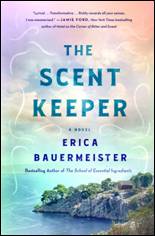 中文书名：《气味管理员》英文书名:THE SCENT KEEPER作者：Erica Bauermeister出版社：St. Martin 代理公司：ANA/ CindyZhang页数：320页出版时间：2019年6月代理地区：中国大陆、台湾审读资料：电子稿类型：小说版权已授：立陶宛、意大利、德国内容简介：艾米琳和她父亲在一个遥远的岛屿上度过了愉快的童年时光，他教会艾米琳用感官来了解自然世界。她父亲从来不说墙边柜子抽屉里储存着的神秘的气味，或是创造出这些气味的机器。随着艾米琳的成长，她的好奇心也与日俱增。直到有一天，意想不到的事情发生了，艾米琳跳进了现实世界——一个充满爱、背叛、野心和复仇的地方。为了理解她的过去，艾米琳必须揭开自己的身世之谜，这将是一场挑战她内心和想象力极限的探索。充满诗意又令人仿佛身临其境，气味管理员探索气味那极为诱人的魅力，揭开隐藏的真相，引领我们找到苦苦追寻的人，甚至让我们找到回家的路。
作者简介：艾瑞卡·鲍尔梅斯特（Erica Bauermeister）是畅销小说《基本调料的学校》（The School of Essential Ingredients）、《初学者的快乐》（Joy for Beginners）和《混合艺术的迷失》（The Lost Art of Mixing）的作者。她也是众多非小说作品的共同作者，包括《500本女人的伟大著作：读者指南》（500 Great Books by Women: A Reader’s Guide）和《让我们听听其他女孩的故事：给2到14岁读者的375本好书》（Let’s Hear It For the Girls: 375 Great Books for Readers 2-14）。艾瑞卡拥有华盛顿大学文学博士学位，在该校及安提俄克大学任教。她是“西雅图7位作家”的创始人。艾瑞卡目前住在华盛顿汤森港。媒体评论：“如散文般抒情、萦绕心头，这个故事告诉我们不同味道如何影响人类的行为，这是一部寻找自己身世的历险。精致巧思的成长纪事小说，将带领读者进行一次奇妙的嗅觉冒险。”----科克斯书评“这个成长纪事小说取悦感官，让读者沉浸在自然景色与城市生活的视觉、听觉和嗅觉体验之中。玛丽·西姆斯和珍妮弗·克洛斯的粉丝们将爱上鲍尔梅斯特所创造的勇敢女主角，以及其中层层深入的家庭秘密、丰富繁茂的环境设定和痛却温柔的人物关系。”----书单“神奇的小说……将幻想元素与现实家庭相结合，鲍尔梅斯特的小说会吸引那些喜欢凯瑟琳·帕特森的读者。”----出版人周刊“让人想到琼安·哈里斯《浓情巧克力》中的维安·罗切，艾米琳是一个坚持不懈、充满魅力的角色，在她选择的世界里全力以赴。”----书页“献给热爱《浓情巧克力》的读者，气味管理员用感官唤醒了情感和魔法。”----珍妮·舒特瑞，《吃掉天堂》（Eating Heaven）作者“迷人的、原创的、令人着迷的故事，讲述了爱是如何让我们天各一方，如何让我们相聚重逢。”----M.J. 罗斯，《纽约时报》畅销书《失落的香水》（Lost Fragrances）作者。“鲍尔梅斯特巧妙地将情节和语言编织成一种对另一个人、一个地方、最终对自己的爱的光辉发现。”----卡罗尔·卡塞拉，畅销书《氧气》（Oxygen）作者。鲍尔梅斯特的女主人公艾米琳可能是简爱的亲戚。这部小说令人心碎，激动人心，而且极具启发性，是一部纯粹的、能让人愉快阅读的小说。”----阿德里安·哈伦，畅销书《从山上一扇门里走出来的男人》（A Man Came Out of A Door in the Mountain）作者。“有些非常特别的书有能力改变读者，气味管理员就是其中之一。这是一本书让人如饥似渴的阅读，不止，是要被吸进书里，深深地沉浸。”----戴夫·博林，《格尔尼卡》（Guernica）作者“我读过的最迷人、最独特的书之一。”----安娜·奎因，《夜之子》（The Night Child）作者，作家工作室和印刷书店的所有者。货架意识星级评论：丁香、樟树、松树，通常有一种特定的香味，会让我们联想到特定的时间或地点。在艾丽卡·鲍尔梅斯特的第四部小说中，气味是女孩与父亲在孤岛小屋中的主导力量。气味管理员讲述了一个充满神秘的成长故事，女主人公艾米琳回忆起“我父亲晚上给我读睡前故事的时候，他的胡须里有木烟和松脂的味道。”艾米琳和爸爸过着简单的生活，从森林和海湾中收获食物。爸爸没有解释“美人鱼”每月都会送来的盒子，或者墙边柜子抽屉里装着特殊香味的小纸瓶。当爸爸分享书籍和故事时，他从不确切地解释气味纸是如何发出味道的。在海湾度过了一个冬天，艾米琳独自一人走进了一个陌生的世界。一对可爱的老夫妇接纳了她，艾米琳带着父亲教给她的勇气和好奇心，她适应的很好。她上了学，遇到了费舍尔，友谊发展成了爱。在小说的中间，艾米琳用电脑发现了她父母的过去——一款革命性的香水制造机的共同拥有者，以及她母亲的身份时，整个小说突然发生了转变。为了找到逃离父亲虐待而出走的费舍尔，也为了面对自己的母亲，艾米琳勇敢地离开了那个小岛，来到城市，寻求真理、爱和家人。贯穿她一生旅程的，是一个复杂的、有关味道的故事，唤起人性的力量，就像这部充满感性的小说中勇敢的女主人公一样坚强和坚韧。谢谢您的阅读！请将回馈信息发至：张滢 (Cindy Zhang)安德鲁·纳伯格联合国际有限公司北京代表处北京市海淀区中关村大街甲59号中国人民大学文化大厦1705室，100872电 话：010-82504506传 真：010-82504200Email:  Cindy@nurnberg.com.cn网 址: http://www.nurnberg.com.cn新浪微博：http://weibo.com/nurnberg豆瓣小站：http://site.douban.com/110577/微信订阅号：安德鲁书讯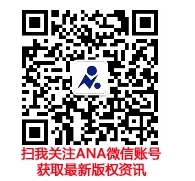 